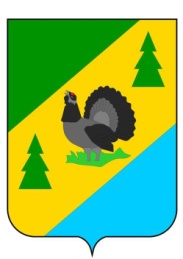 РОССИЙСКАЯ ФЕДЕРАЦИЯИРКУТСКАЯ ОБЛАСТЬАЛЗАМАЙСКОЕ МУНИЦИПАЛЬНОЕ ОБРАЗОВАНИЕАДМИНИСТРАЦИЯПОСТАНОВЛЕНИЕ № 122 Аг. Алзамай                                                     от  12 октября 2020 г.  С целью участия населения Алзамайского муниципального образования в осуществлении местного самоуправления и выбора общественной территории, расположенной  в границах Алзамайского муниципального образования, которая будет заявлена на участие во Всероссийском конкурсе лучших проектов создания комфортной городской среды, руководствуясь статьей 33 Федерального закона от 06 октября 2003 года  № 131-ФЗ «Об общих принципах организации местного самоуправления в Российской Федерации», статьями 6, 47 Устава Алзамайского муниципального образования, администрация Алзамайского муниципального образования            ПОСТАНОВЛЯЕТ:Утвердить состав  общественной комиссии, созданной на период проведения Всероссийского конкурса лучших проектов создания комфортной городской среды (Приложение №1); Порядок работы временно действующей общественной комиссии, созданной на период проведения Всероссийского конкурса лучших проектов создания комфортной городской среды (Приложение №2).5. Постановление подлежит опубликованию в газете «Вестник Алзамайского муниципального образования» и на официальном сайте администрации Алзамайского муниципального образования www.alzamai.ru.Глава Алзамайскогомуниципального образования                                                                                 А.В. ЛебедевСостав общественной комиссии, созданной на период проведения Всероссийского конкурса лучших проектов создания комфортной городской среды Филатова Л.П. - начальник отдела по жилищным, архитектурно-строительным вопросам и оказанию услуг ЖКХ администрации Алзамайского муниципального образования, председатель комиссии. Милых Т.В. -  руководитель аппарата администрации Алзамайского муниципального образования, заместитель председателя комиссии.Князева А.Е. - ведущий специалист категории отдела по жилищным, архитектурно-строительным вопросам и оказанию услуг ЖКХ администрации Алзамайского муниципального образования, секретарь комиссии.Члены комиссии:Фролова Л.С. – начальник отдела по финансам и прогнозу социально-экономического развития администрации Алзамайского муниципального образования;Моженкова И.Н. - заместитель руководителя аппарата по правовой работе и осуществлению закупок администрации Алзамайского муниципального образования;Валихматова Н.Н. - консультант по земельно-имущественным отношениям  администрации Алзамайского муниципального образования;Литвин С.А. - ведущий специалист отдела по жилищным, архитектурно-строительным вопросам и оказанию услуг ЖКХ  администрации Алзамайского муниципального образования;Серова В.В. - ведущий специалист отдела по финансам и прогнозу социально-экономического развития администрации Алзамайского муниципального образованияПо согласованию:Чугунова В.Ф. - председатель Думы Алзамайского муниципального образования;Сердюкова Д.Н. - председатель правления Общественной организации в поддержку молодежи Молодежный парламент города Алзамая;Коняев В.М. - директор ООО «ХОРС»;Мальцева Л.Б. - председатель совета общественности г. Алзамая;Бондарь В.Н. – начальник ПЧ № 145 г. Алзамай Нижнеудинского филиала ОГБУ «Пожарно-спасательная служба Иркутской области;Таргонский А.Н. – начальник отделения полиции ОМВД по Нижнеудинскому району «Дислокация г. Алзамай»;Тильман Ю.А. – начальник Алзамайских РЭС Нижнеудинских электрических  сетей, филиал «ОГУЭП Облкоммунэнерго»Карпович А.А. – начальник Ремонтно-механического депо г. Алзамай, ОАО «Вагонная ремонтная компания-1» Новосибирский филиал	Мороко Л.М. – председатель Алзамайской первичной организации;	Ширгазин Д.С. – директор МКУК «Центр комплексного обслуживания»;Порядок работы  общественной комиссии, созданной на период проведения Всероссийского конкурса лучших проектов создания комфортной городской среды1. Общие положенияНастоящей Порядок устанавливает работу общественной комиссии, созданной на период проведения Всероссийского конкурса лучших проектов создания комфортной городской среды (далее – Комиссия) и ее взаимодействие с органом местного самоуправления, принявшим решение об участие во  Всероссийском конкурсе лучших проектов создания комфортной городской среды.Комиссия создана в целях: - контроля организации общественного обсуждения выбора общественной территории, расположенной  в границах Алзамайского муниципального образования, которая будет заявлена на участие во Всероссийском конкурсе лучших проектов создания комфортной городской среды;- контроля приема предложений от населения о предполагаемых мероприятиях, которые будут проводиться на общественной территории, расположенной  в границах Алзамайского муниципального образования, которая будет заявлена на участие во Всероссийском конкурсе лучших проектов создания комфортной городской среды и принятия соответствующих решений;- подведение итогов общественного обсуждения выбора общественной территории, расположенной  в границах Алзамайского муниципального образования, которая будет заявлена на участие во Всероссийском конкурсе лучших проектов создания комфортной городской среды;- решения иных вопросов по участию во Всероссийском конкурсе лучших проектов создания комфортной городской средыКомиссия в своей работе руководствуется Федеральным законом от 06 октября 2003 года  № 131-ФЗ «Об общих принципах организации местного самоуправления в Российской Федерации», Правилами предоставления средств государственной поддержки из федерального бюджета бюджетам субъектов  Российской Федерации для поощрения муниципальных образований – победителей Всероссийского конкурса лучших проектов создания комфортной городской среды, утвержденными постановлением Правительства Российской Федерации от 07 марта 2018 года № 237, Уставом Алзамайского муниципального образования, а также настоящим Порядком.Председатель Комиссии руководит деятельностью Комиссии, организует её работу, ведет заседания Комиссии. В отсутствии председателя заместитель председателя Комиссии организует и проводит заседания Комиссии.Секретарь Комиссии осуществляет подготовку необходимых материалов к заседанию Комиссии, информирует членов Комиссии о месте и времени проведения заседаний Комиссии; запрашивает материалы, необходимые для проведения Комиссии, ведет и оформляет протокол заседания Комиссии.Заседание Комиссии считается правомочным при участии в нем не менее половины состава Комиссии.Члены Комиссии обладают равными правами при обсуждении рассматриваемых на заседании вопросов. Решения Комиссии принимаются большинством голосов присутствующих на заседании членов Комиссии. В случае равенства голосов, решающим является голос председателя Комиссии. В случае несогласия с принятыми решениями член комиссии и/или заинтересованное лицо вправе изложить в письменном виде свое мнение, которое подлежит обязательному приобщению к протоколу заседания.2. Сроки проведения заседаний общественной комиссии2.1.	Заседание комиссии состоится при:- подведении итогов приема предложений от населения и общественных обсуждений по вопросу выбора общественной территории, расположенной в границах Алзамайского муниципального образования, которая в последующем будет заявлена на участие во Всероссийском конкурсе лучших проектов создания комфортной городской среды;- подведении итогов приема предложений от населения по мероприятиям, которые будут проводится на общественной территории, расположенной в границах Алзамайского муниципального образования, которая будет заявлена на участие во Всероссийском конкурсе лучших проектов создания комфортной городской среды- по мере необходимости. 3. Порядок работы комиссии и взаимодействие с органом местного самоуправления3.1. В период проведения общественного обсуждения с 12.10.2020 г. по                   02.11.2020 г. прием предложений от населения об общественной территории ведется на пунктах приема предложений. 3.2. На заседании по подведению итогов приема предложений от населения и общественных обсуждений по вопросу выбора общественной территории, расположенной в границах Алзамайского муниципального образования, которая в последующем будет заявлена на участие во Всероссийском конкурсе лучших проектов создания комфортной городской среды Комиссия определяет общественную территорию, в отношении которой поступило наибольшее количество предложений для реализации проекта. 3.3. Указанное решение оформляется протоколом заседания Комиссии, который публикуется в течение 2 рабочих дней в средствах массовой информации и размещается на официальном сайте Органа местного самоуправления в сети «Интернет».3.4.  Орган местного самоуправления (после определения Комиссией общественной территории, на которой будет реализовываться проект, опубликования (размещения) решения в соответствии с пунктом 3.3. настоящего Порядка), принимает решение о начале приема предложений от населения о предлагаемых мероприятиях. Указанное решение публикуется в средствах массовой информации и размещается на официальном сайте органа местного самоуправления в сети «Интернет».3.4. Продолжительность приема предложений не может быть менее 10 календарных дней со дня опубликования (размещения) решения органа местного самоуправления.3.5. В период приема предложений от населения о предлагаемых проводимых мероприятиях на общественной территории ведется на пунктах приема предложений.3.6. На очном заседании Комиссии по подведение итогов приема предложений от населения по проводимым мероприятиям, которые будут проводится на общественной территории, расположенной в границах Алзамайского муниципального образования, которая будет заявлена на участие во Всероссийском конкурсе лучших проектов создания комфортной городской среды принимает решение о подведении итогов приема предложений от населения и определяет перечень мероприятий.3.7. Указанное решение Комиссии оформляется протоколом заседания общественной комиссии, который направляется в орган местного самоуправления и публикуется в течение 2 рабочих дней в средствах массовой информации и размещается на официальном сайте орган местного самоуправления в сети "Интернет".О создании общественной комиссииПриложение № 1к постановлению администрации Алзамайского муниципального образованияот  12.10.2020 г.  №  122 АПриложение № 2                                      к постановлению администрации Алзамайского муниципального образованияот 12.10.2020 г. № 122 А